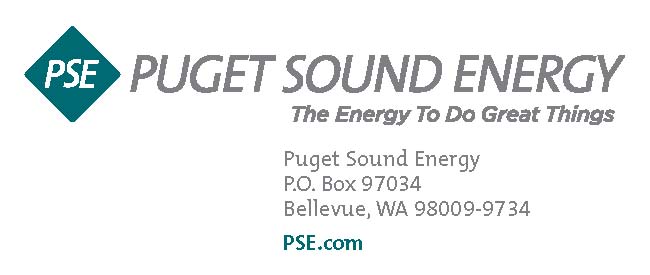 September 25, 2015Steven V. KingExecutive Director and SecretaryWashington Utilities & Transportation CommissionPO Box 47250Olympia, WA  98504Dear Mr. King:Subject:   Environmental Report for the quarter ending June 30, 2015			Docket UG-920781 (WNG)			Docket UE-911476 (PSP&L) 			Docket UE-070724 (PSE)			Docket UE-072060 (PSE)			Docket UE-081016 (PSE)Pursuant to the WUTC Order entered on 10/8/08, PSE now operates both its electric and gas deferred environmental accounting programs with a blanket authorization, provided the requisite criteria is met.  This Order was issued under the following Docket Numbers:  UE-070724, UE-072060, and UE- 081016. PSE deferred accounting treatment matches the expenses of the remediation of these sites with the recovery of expenses from third parties.  The costs for these sites currently exceed third party recoveries.There are two versions of the attached spreadsheets representing a list of major sites PSE is currently investigating, monitoring and remediating.  One version that PSE requests to be treated as confidential,  shows actual costs at the close of the quarter, costs incurred & amortized costs as well as an estimate of future project.  Future cost estimates are confidential pursuant to WAC 480-07-160.Also attached is a redacted version that only shows actual costs with the future estimates redacted.  Sincerely,John RorkManager – Environmental ServicesEnclosurescc:	Daniel Doyle	Steve Secrist	Lorna Luebbe		Susan Free	Eric Englert	Jeff French	Jeff Thomas	Jayson Sowers